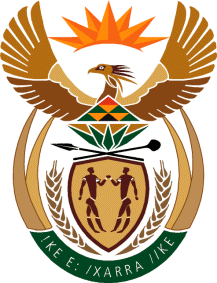 MINISTRY OF TOURISMREPUBLIC OF SOUTH AFRICAPrivate Bag X424, Pretoria, 0001, South Africa. Tel. (+27 12) 444 6780, Fax (+27 12) 444 7027Private Bag X9154, Cape Town, 8000, South Africa. Tel. (+27 21) 469 5800, Fax: (+27 21) 465 3216Ref: TM 2/1/1/10NATIONAL ASSEMBLY:QUESTION FOR WRITTEN REPLY:Question Number:		1643Date of Publication: 		9 June 2017NA IQP Number:		21Date of reply:		22 June 2017 Mr J Vos (DA) to ask the Minister of Tourism(1)	What are the budgets for the (a) Shangoni Gate, (b) Phalaborwa Wild Activity Hub and (c) National Heritage Monument Park destination enhancement or development projects; (2)	Whether any of the specified projects are running over budget currently; if so, what are the (a) cost over-runs to date and (b) reasons for the cost over-runs in each case?				NW1849E	Reply:What are the budgets for:Whether any of the specified projects are running over budget currently:What are the cost over-runs to date?NoneWhat are the reasons for the cost over-runs in each case?N/A        ProjectBudget from NDTShangoni GateR25 millionPhalaborwa Wild Activity HubR25 millionNational Heritage Monument ParkR10 million